Team Charter: Team name					Team Signatures:PurposeWhy we existProviding clarity around the team’s purpose.  How what the team does fits into the bigger picture Why we existProviding clarity around the team’s purpose.  How what the team does fits into the bigger picture Why we existProviding clarity around the team’s purpose.  How what the team does fits into the bigger picture Why we existProviding clarity around the team’s purpose.  How what the team does fits into the bigger picture Why we existProviding clarity around the team’s purpose.  How what the team does fits into the bigger picture Why we existProviding clarity around the team’s purpose.  How what the team does fits into the bigger picture OutcomesWhat are the key priority outcomes that the team must achieve?OutcomesWhat are the key priority outcomes that the team must achieve?OutcomesWhat are the key priority outcomes that the team must achieve?OutcomesWhat are the key priority outcomes that the team must achieve?OutcomesWhat are the key priority outcomes that the team must achieve?OutcomesWhat are the key priority outcomes that the team must achieve?Our TeamTeam membersDefining and discussing roles and responsibilities for all team members helps to provide clarity and understanding. (How what each team members role contributes to the team outcomes and achievements)Use the space here and include the names of team members. Use a separate sheet for add further clarity around each team members job role including title, key activities and key deliverables   Consider RATeam membersDefining and discussing roles and responsibilities for all team members helps to provide clarity and understanding. (How what each team members role contributes to the team outcomes and achievements)Use the space here and include the names of team members. Use a separate sheet for add further clarity around each team members job role including title, key activities and key deliverables   Consider RATeam membersDefining and discussing roles and responsibilities for all team members helps to provide clarity and understanding. (How what each team members role contributes to the team outcomes and achievements)Use the space here and include the names of team members. Use a separate sheet for add further clarity around each team members job role including title, key activities and key deliverables   Consider RATeam membersDefining and discussing roles and responsibilities for all team members helps to provide clarity and understanding. (How what each team members role contributes to the team outcomes and achievements)Use the space here and include the names of team members. Use a separate sheet for add further clarity around each team members job role including title, key activities and key deliverables   Consider RATeam membersDefining and discussing roles and responsibilities for all team members helps to provide clarity and understanding. (How what each team members role contributes to the team outcomes and achievements)Use the space here and include the names of team members. Use a separate sheet for add further clarity around each team members job role including title, key activities and key deliverables   Consider RATeam membersDefining and discussing roles and responsibilities for all team members helps to provide clarity and understanding. (How what each team members role contributes to the team outcomes and achievements)Use the space here and include the names of team members. Use a separate sheet for add further clarity around each team members job role including title, key activities and key deliverables   Consider RATeam membersDefining and discussing roles and responsibilities for all team members helps to provide clarity and understanding. (How what each team members role contributes to the team outcomes and achievements)Use the space here and include the names of team members. Use a separate sheet for add further clarity around each team members job role including title, key activities and key deliverables   Consider RAStakeholdersIdentifying and mapping out who are the stakeholder for the team, and considering how effective are those relationships. A stakeholder mapping grid can be helpful here. Use this space here to list stakeholders. Consider CIStakeholdersIdentifying and mapping out who are the stakeholder for the team, and considering how effective are those relationships. A stakeholder mapping grid can be helpful here. Use this space here to list stakeholders. Consider CIStakeholdersIdentifying and mapping out who are the stakeholder for the team, and considering how effective are those relationships. A stakeholder mapping grid can be helpful here. Use this space here to list stakeholders. Consider CIStakeholdersIdentifying and mapping out who are the stakeholder for the team, and considering how effective are those relationships. A stakeholder mapping grid can be helpful here. Use this space here to list stakeholders. Consider CIRACIR=ResponsibleA=AccountableC=ConsultI = Inform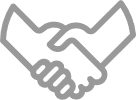 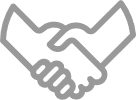 ValuesAligning how the team achieves its outcomes (the way colleagues behave, team norms, routines, etc) to the PS values or your own team values is a great way to recognise success & support the team culture.   Aligning how the team achieves its outcomes (the way colleagues behave, team norms, routines, etc) to the PS values or your own team values is a great way to recognise success & support the team culture.   CollaborationCollaborationCollaborationRespectRespectIntegrityIntegrityTrustTrustWays of Working TogetherCommunicationsDiscuss and clarify with your team methods of communication In person, Teams, Zoom, and email, length and number of online meetings, If one remote should all be remote?  Discuss and clarify with your team methods of communication In person, Teams, Zoom, and email, length and number of online meetings, If one remote should all be remote?  Discuss and clarify with your team methods of communication In person, Teams, Zoom, and email, length and number of online meetings, If one remote should all be remote?  Discuss and clarify with your team methods of communication In person, Teams, Zoom, and email, length and number of online meetings, If one remote should all be remote?  Discuss and clarify with your team methods of communication In person, Teams, Zoom, and email, length and number of online meetings, If one remote should all be remote?  Discuss and clarify with your team methods of communication In person, Teams, Zoom, and email, length and number of online meetings, If one remote should all be remote?  Discuss and clarify with your team methods of communication In person, Teams, Zoom, and email, length and number of online meetings, If one remote should all be remote?  Discuss and clarify with your team methods of communication In person, Teams, Zoom, and email, length and number of online meetings, If one remote should all be remote?  Discuss and clarify with your team methods of communication In person, Teams, Zoom, and email, length and number of online meetings, If one remote should all be remote?  Discuss and clarify with your team methods of communication In person, Teams, Zoom, and email, length and number of online meetings, If one remote should all be remote?  Discuss and clarify with your team methods of communication In person, Teams, Zoom, and email, length and number of online meetings, If one remote should all be remote?  Ways of Working TogetherSpaceHow your office space has previously been used may need to be adjusted to better facilitate cross team collaboration.  Do you want to organise your space differently, thinking about how your team is now going to use the office?   How your office space has previously been used may need to be adjusted to better facilitate cross team collaboration.  Do you want to organise your space differently, thinking about how your team is now going to use the office?   How your office space has previously been used may need to be adjusted to better facilitate cross team collaboration.  Do you want to organise your space differently, thinking about how your team is now going to use the office?   How your office space has previously been used may need to be adjusted to better facilitate cross team collaboration.  Do you want to organise your space differently, thinking about how your team is now going to use the office?   How your office space has previously been used may need to be adjusted to better facilitate cross team collaboration.  Do you want to organise your space differently, thinking about how your team is now going to use the office?   How your office space has previously been used may need to be adjusted to better facilitate cross team collaboration.  Do you want to organise your space differently, thinking about how your team is now going to use the office?   How your office space has previously been used may need to be adjusted to better facilitate cross team collaboration.  Do you want to organise your space differently, thinking about how your team is now going to use the office?   How your office space has previously been used may need to be adjusted to better facilitate cross team collaboration.  Do you want to organise your space differently, thinking about how your team is now going to use the office?   How your office space has previously been used may need to be adjusted to better facilitate cross team collaboration.  Do you want to organise your space differently, thinking about how your team is now going to use the office?   How your office space has previously been used may need to be adjusted to better facilitate cross team collaboration.  Do you want to organise your space differently, thinking about how your team is now going to use the office?   How your office space has previously been used may need to be adjusted to better facilitate cross team collaboration.  Do you want to organise your space differently, thinking about how your team is now going to use the office?   Ways of Working TogetherTechnologyWhat technology has your team been using and what could help them to work better/what would/could they want to consider using to be more effective? What technology has your team been using and what could help them to work better/what would/could they want to consider using to be more effective? What technology has your team been using and what could help them to work better/what would/could they want to consider using to be more effective? What technology has your team been using and what could help them to work better/what would/could they want to consider using to be more effective? What technology has your team been using and what could help them to work better/what would/could they want to consider using to be more effective? What technology has your team been using and what could help them to work better/what would/could they want to consider using to be more effective? What technology has your team been using and what could help them to work better/what would/could they want to consider using to be more effective? What technology has your team been using and what could help them to work better/what would/could they want to consider using to be more effective? What technology has your team been using and what could help them to work better/what would/could they want to consider using to be more effective? What technology has your team been using and what could help them to work better/what would/could they want to consider using to be more effective? What technology has your team been using and what could help them to work better/what would/could they want to consider using to be more effective? Ways of Working TogetherPatternHybrid Working will likely mean differences in working patterns, clarity for all team members and stakeholders can support high performance and mitigate visibility bias. Hybrid Working will likely mean differences in working patterns, clarity for all team members and stakeholders can support high performance and mitigate visibility bias. Hybrid Working will likely mean differences in working patterns, clarity for all team members and stakeholders can support high performance and mitigate visibility bias. Hybrid Working will likely mean differences in working patterns, clarity for all team members and stakeholders can support high performance and mitigate visibility bias. Hybrid Working will likely mean differences in working patterns, clarity for all team members and stakeholders can support high performance and mitigate visibility bias. Hybrid Working will likely mean differences in working patterns, clarity for all team members and stakeholders can support high performance and mitigate visibility bias. Hybrid Working will likely mean differences in working patterns, clarity for all team members and stakeholders can support high performance and mitigate visibility bias. Hybrid Working will likely mean differences in working patterns, clarity for all team members and stakeholders can support high performance and mitigate visibility bias. Hybrid Working will likely mean differences in working patterns, clarity for all team members and stakeholders can support high performance and mitigate visibility bias. Hybrid Working will likely mean differences in working patterns, clarity for all team members and stakeholders can support high performance and mitigate visibility bias. Hybrid Working will likely mean differences in working patterns, clarity for all team members and stakeholders can support high performance and mitigate visibility bias. ReviewFrequency (monthly, termly etc.)StopStopStopStopStartStartContinueContinueReviewWays of Working Ways of Working Ways of Working Continuous improvement can ensure things get better all the time.  It can also ensure all team members are involved in the discussions helping to engender trust and collaboration.  As we enter the pilot phase reviewing and improving Hybrid Working will ensure best practice can be shared and benefits realised. Continuous improvement can ensure things get better all the time.  It can also ensure all team members are involved in the discussions helping to engender trust and collaboration.  As we enter the pilot phase reviewing and improving Hybrid Working will ensure best practice can be shared and benefits realised. Continuous improvement can ensure things get better all the time.  It can also ensure all team members are involved in the discussions helping to engender trust and collaboration.  As we enter the pilot phase reviewing and improving Hybrid Working will ensure best practice can be shared and benefits realised. Continuous improvement can ensure things get better all the time.  It can also ensure all team members are involved in the discussions helping to engender trust and collaboration.  As we enter the pilot phase reviewing and improving Hybrid Working will ensure best practice can be shared and benefits realised. ReviewStakeholder feedbackStakeholder feedbackStakeholder feedbackContinuous improvement can ensure things get better all the time.  It can also ensure all team members are involved in the discussions helping to engender trust and collaboration.  As we enter the pilot phase reviewing and improving Hybrid Working will ensure best practice can be shared and benefits realised. Continuous improvement can ensure things get better all the time.  It can also ensure all team members are involved in the discussions helping to engender trust and collaboration.  As we enter the pilot phase reviewing and improving Hybrid Working will ensure best practice can be shared and benefits realised. Continuous improvement can ensure things get better all the time.  It can also ensure all team members are involved in the discussions helping to engender trust and collaboration.  As we enter the pilot phase reviewing and improving Hybrid Working will ensure best practice can be shared and benefits realised. Continuous improvement can ensure things get better all the time.  It can also ensure all team members are involved in the discussions helping to engender trust and collaboration.  As we enter the pilot phase reviewing and improving Hybrid Working will ensure best practice can be shared and benefits realised. ReviewIndividual/TeamIndividual/TeamIndividual/TeamContinuous improvement can ensure things get better all the time.  It can also ensure all team members are involved in the discussions helping to engender trust and collaboration.  As we enter the pilot phase reviewing and improving Hybrid Working will ensure best practice can be shared and benefits realised. Continuous improvement can ensure things get better all the time.  It can also ensure all team members are involved in the discussions helping to engender trust and collaboration.  As we enter the pilot phase reviewing and improving Hybrid Working will ensure best practice can be shared and benefits realised. Continuous improvement can ensure things get better all the time.  It can also ensure all team members are involved in the discussions helping to engender trust and collaboration.  As we enter the pilot phase reviewing and improving Hybrid Working will ensure best practice can be shared and benefits realised. Continuous improvement can ensure things get better all the time.  It can also ensure all team members are involved in the discussions helping to engender trust and collaboration.  As we enter the pilot phase reviewing and improving Hybrid Working will ensure best practice can be shared and benefits realised. ReviewTeam CharterTeam CharterTeam CharterContinuous improvement can ensure things get better all the time.  It can also ensure all team members are involved in the discussions helping to engender trust and collaboration.  As we enter the pilot phase reviewing and improving Hybrid Working will ensure best practice can be shared and benefits realised. Continuous improvement can ensure things get better all the time.  It can also ensure all team members are involved in the discussions helping to engender trust and collaboration.  As we enter the pilot phase reviewing and improving Hybrid Working will ensure best practice can be shared and benefits realised. Continuous improvement can ensure things get better all the time.  It can also ensure all team members are involved in the discussions helping to engender trust and collaboration.  As we enter the pilot phase reviewing and improving Hybrid Working will ensure best practice can be shared and benefits realised. Continuous improvement can ensure things get better all the time.  It can also ensure all team members are involved in the discussions helping to engender trust and collaboration.  As we enter the pilot phase reviewing and improving Hybrid Working will ensure best practice can be shared and benefits realised. 